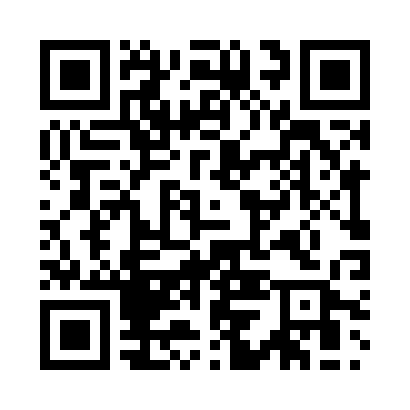 Prayer times for Twist, GermanyWed 1 May 2024 - Fri 31 May 2024High Latitude Method: Angle Based RulePrayer Calculation Method: Muslim World LeagueAsar Calculation Method: ShafiPrayer times provided by https://www.salahtimes.comDateDayFajrSunriseDhuhrAsrMaghribIsha1Wed3:205:591:295:338:5911:262Thu3:165:571:295:349:0111:303Fri3:165:551:295:349:0311:334Sat3:155:531:295:359:0511:345Sun3:145:521:285:369:0611:356Mon3:135:501:285:369:0811:367Tue3:125:481:285:379:1011:368Wed3:125:461:285:389:1111:379Thu3:115:441:285:389:1311:3810Fri3:105:431:285:399:1511:3911Sat3:105:411:285:409:1611:3912Sun3:095:391:285:409:1811:4013Mon3:085:381:285:419:1911:4114Tue3:085:361:285:429:2111:4115Wed3:075:351:285:429:2311:4216Thu3:065:331:285:439:2411:4317Fri3:065:311:285:449:2611:4318Sat3:055:301:285:449:2711:4419Sun3:055:291:285:459:2911:4520Mon3:045:271:285:459:3011:4521Tue3:045:261:285:469:3211:4622Wed3:035:251:295:469:3311:4723Thu3:035:231:295:479:3511:4724Fri3:025:221:295:489:3611:4825Sat3:025:211:295:489:3711:4926Sun3:015:201:295:499:3911:4927Mon3:015:191:295:499:4011:5028Tue3:015:181:295:509:4111:5129Wed3:005:171:295:509:4211:5130Thu3:005:161:295:519:4411:5231Fri3:005:151:305:519:4511:52